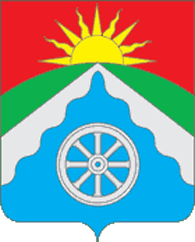 РОССИЙСКАЯ ФЕДЕРАЦИЯОРЛОВСКАЯ ОБЛАСТЬ АДМИНИСТРАЦИЯ ВЕРХОВСКОГО РАЙОНАПОСТАНОВЛЕНИЕ       16 июня 2022г.                                                                                                             №266        п. ВерховьеОб утверждении Административного регламента предоставления
муниципальной услуги «Установление опеки, попечительства (в том числе предварительные опека и попечительство), патроната, освобождение опекуна (попечителя) от исполнения своих обязанностей в отношении несовершеннолетних граждан» на территории Верховского районаВ соответствии с Гражданским кодексом Российской Федерации, Семейным
кодексом Российской Федерации, Федеральным законом от 27 июля 2010 года № 210-ФЗ «Об организации предоставления государственных и муниципальных услуг», Федеральным законом от 24 апреля 2008 г. № 48-ФЗ «Об опеке и попечительстве», постановлением Правительства Российской Федерации от 18 мая 2009 г. № 423 «Об отдельных вопросах осуществления опеки и попечительства в отношении несовершеннолетних граждан», п о с т а н о в л я ю:1.Утвердить прилагаемый Административный регламент по предоставлению муниципальной услуги «Установление опеки, попечительства (в том числе предварительные опека и попечительство), патроната, освобождение опекуна (попечителя) от исполнения своих обязанностей в отношении несовершеннолетних граждан» (далее – Административный регламент).2.  Настоящее Постановление вступает в силу на следующий день, после дня его официального опубликования на официальном интернет-сайте администрации Верховского района.        3. Настоящее Постановление опубликовать на официальном интернет-сайте администрации Верховского района.
        4. Контроль за исполнением настоящего Постановления возложить на начальника Управления образования администрации Верховского района  Е.А. Романову.Глава Верховского района                             В.А. Гладских

